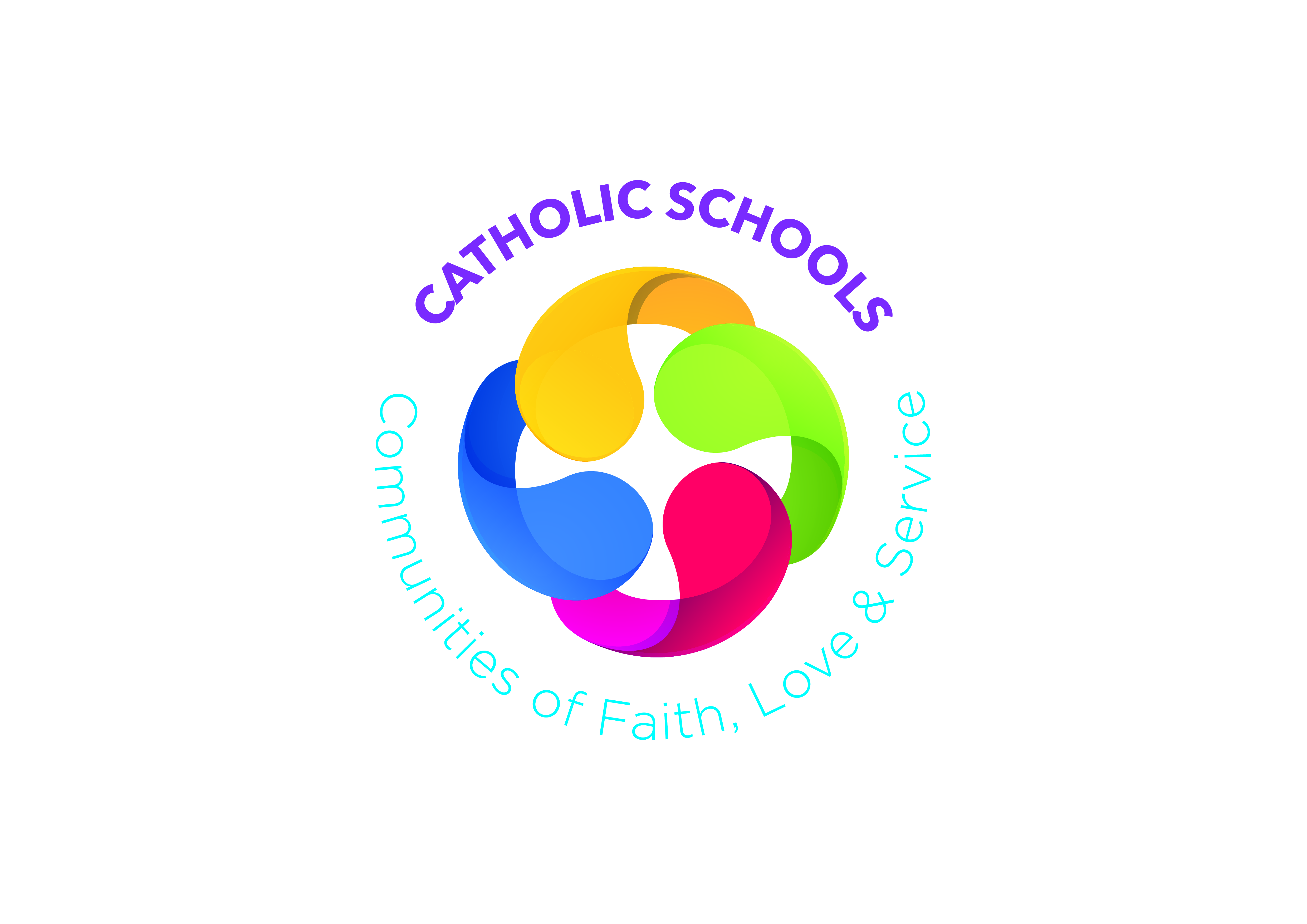 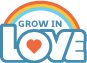 Prayer SpacePurple cloth (Advent); Bible (open at Luke 2; Mt 4); Candle; Advent Calendar; CribAdd to this space each week throughout the monthPurple cloth (Advent); Bible (open at Luke 2; Mt 4); Candle; Advent Calendar; CribAdd to this space each week throughout the monthPurple cloth (Advent); Bible (open at Luke 2; Mt 4); Candle; Advent Calendar; CribAdd to this space each week throughout the monthPurple cloth (Advent); Bible (open at Luke 2; Mt 4); Candle; Advent Calendar; CribAdd to this space each week throughout the monthWeek 1 Jesus is BornWeek 2 Gifts for the BabyWeek 3Christmas ActivitiesWeek 4Learning  ObjectivesThe figures in the cribJesus is God’s gift to the worldPray Hail MaryGod’s love for usShepherds and Wise Men came to see JesusShare the good news of Jesus’ birth with our familiesLearning and Teaching ActivitiesPoem:  The PresentSong:  Quiet and StillSong:  MaryScripture:  Lk 2:1, 3-7;Chat about Jesus as God’s giftArt:  The gift of lovePB: p20 p22 Who was in the stable?TM pp100-105Online:  Gifts for the babyArt:  Nativity sceneScripture:  Lk 2:8-18,20;Song:  MaryScripture:  Mt 2:1-2, 9-11;Art:  Nativity scenePB p24 Who told the shepherds Jesus was born?TM pp 106-111Own activities related to Christmas and school settingPraying TogetherPrayer:  Hail MaryPrayerPrayer ServiceAt HomePB: p23 The PresentPB: p25 Who visited the stable?Cross Curricular LinksPBL: Celebrations; Christmas; Toys; Christmas Play; New babyLLT: Unit 1: Wonderful Me http://www.nicurriculum.org.uk/docs/key_stages_1_and_2/areas_of_learning/pdmu/livinglearningtogether/year2/yr_2_Unit_1.pdfWAU: Toys long ago; How things move; Sources of energyRSE: The Wonder of My Being Year 2: Being a baby; My Family loves and cares for me; Mary and Joseph loved and cared for Jesushttps://www.wmi.ie/advent-2019PBL: Celebrations; Christmas; Toys; Christmas Play; New babyLLT: Unit 1: Wonderful Me http://www.nicurriculum.org.uk/docs/key_stages_1_and_2/areas_of_learning/pdmu/livinglearningtogether/year2/yr_2_Unit_1.pdfWAU: Toys long ago; How things move; Sources of energyRSE: The Wonder of My Being Year 2: Being a baby; My Family loves and cares for me; Mary and Joseph loved and cared for Jesushttps://www.wmi.ie/advent-2019PBL: Celebrations; Christmas; Toys; Christmas Play; New babyLLT: Unit 1: Wonderful Me http://www.nicurriculum.org.uk/docs/key_stages_1_and_2/areas_of_learning/pdmu/livinglearningtogether/year2/yr_2_Unit_1.pdfWAU: Toys long ago; How things move; Sources of energyRSE: The Wonder of My Being Year 2: Being a baby; My Family loves and cares for me; Mary and Joseph loved and cared for Jesushttps://www.wmi.ie/advent-2019PBL: Celebrations; Christmas; Toys; Christmas Play; New babyLLT: Unit 1: Wonderful Me http://www.nicurriculum.org.uk/docs/key_stages_1_and_2/areas_of_learning/pdmu/livinglearningtogether/year2/yr_2_Unit_1.pdfWAU: Toys long ago; How things move; Sources of energyRSE: The Wonder of My Being Year 2: Being a baby; My Family loves and cares for me; Mary and Joseph loved and cared for Jesushttps://www.wmi.ie/advent-2019Other Suggestions for DecemberFeast Day:  Immaculate Conception of Blessed Virgin Mary (8th)Feast Day:  Immaculate Conception of Blessed Virgin Mary (8th)Feast Day:  Immaculate Conception of Blessed Virgin Mary (8th)Feast Day:  Immaculate Conception of Blessed Virgin Mary (8th)DifferentiationWhat went well?What would I change?Suggested Additional Resourceshttp://www.kandle.ie/http://www.derrydiocese.org/www.educationdublindiocese.iewww.prayingincolour.comwww.drawing-god.comhttp://www.kandle.ie/http://www.derrydiocese.org/www.educationdublindiocese.iewww.prayingincolour.comwww.drawing-god.comhttp://www.kandle.ie/http://www.derrydiocese.org/www.educationdublindiocese.iewww.prayingincolour.comwww.drawing-god.comhttp://www.kandle.ie/http://www.derrydiocese.org/www.educationdublindiocese.iewww.prayingincolour.comwww.drawing-god.com